Als we over “de dood” gaan praten is het in Nederland zover dat er al iemand gaat sterven of met de dood bedreigd wordt door ziekte of ouderdom. En dat vind ik jammer, omdat het natuurlijk hoort bij het leven “the cirkel of Life” Geboorte en dood horen ook bij elkaar. Er is veel angst opgezet en dat is jammer omdat daardoor het allemaal minder goed bespreekbaar wordt.Mijn naam is Petra Busio en ben van beroep Natuurgeneeskundig energetisch therapeut. 
Mijn kijk op de dood is anders omdat ik veel werk met energieën en entiteiten om voor de cliënt die bij mij langs komt problemen opgelost te krijgen. OvergegaanAls er iemand overgaat dan voelt de hooggevoelige persoon meestal al van te voren aanwijzingen zoals o.a. Dat mensen die al overleden zijn weer in gedachte terug komen in gevoelens en gesprekken en je voelt bijv. Je overleden hondje voel je weer” voorbij glijden” langs je benen. Je wilt weer meer thuis zijn binnen het gezin omdat je onbewust weet dat ze jou weer wat meer nodig gaan hebben. Je wordt ook wat onrustiger omdat er wat op touw is, je weet niet wat. Omdat ze je dat niet zeggen. Maar er is onrust, dat is een ding dat zeker is. Er komen signalen en gevoelens over van de andere zijde die hooggevoelige personen wel voelen maar nog niet goed kunnen verklaren. Pas als er iemand dan overlijd dan gaat er pas een belletje rinkelen zo van ho dat was er natuurlijk aan de hand. Dat had natuurlijk met de overleden persoon te maken.De energie van overleden familieleden vanaf de andere zijde is al in volle gang om de toekomstige overledenen op te vangen. De voorbereidingen zijn in volle gang en maken regelmatig al contact in dromen en diepe slaapstand of dementie momenten. Bij hele oude mensen hoor je soms dat ze lichten gaan zien of engelen koren horen of weten dat hun tijd eraan zit te komen. Voor het overlijden voelen ze dat ze dood gaan.Er is dan een zeker weten. Of ze gaan overleden familieleden zien.  Je ziet en voelt dat ze steeds gaan pendelen. De deur naar de andere kant wordt al een beetje open gezet, dat doen paranormale mensen altijd. Maar als een persoon dood gaat mag hij/zij daar mee oefenen. De deur wordt steeds dunner en steeds meer mensen kunnen contact maken.Soms is de mens nog heel geestelijk er nog goed bij en soms is het net of “ze er niet in zitten”ze oefenen dan op het doodgaan. Ze voelen dat ze steeds meer naar hun Kern(bron) gaan richting hun innerlijke kind stuk. Langzaamaan schiet het zielenstuk steeds meer naar de kern. En op een gegeven moment is het klaar, ze gaan over en gaan dood. Het lichaam, de jas blijft achter en wordt begraven of gecremeerd. De geest (ziel) blijft nog even tot naar het cremeren/begraven rond dwalen omdat ze graag ook een soort van afscheid willen nemen, ze zijn dankbaar hoe ze nog met hun eigen mensen mogen zien hoe ze met dat stuk omgaan. En het is mooi om er te zijn als er afscheid wordt genomen en het verdriet er mag zijn. En dat allemaal op hun eigen manier nog hun best voor de overledenen willen doen. Ze zijn blij met tekeningen en bloemen en nog een laatste groet de eerlijkheid die er bij mensen  uitkomt als ze verdriet hebben. Daarna, na de laatste groet gaan ze over.
Als een duif in de vlucht. Gaan ze de tunnel in, die ze de stukken van het leven los doen laten. 
Het lichaam wordt losgelaten, de koorden gaan los en de ziel gaat door de lichttunnel een pad van 40 dagen overgang. (Wordt in alle geloven omschreven).
De emoties en pijnen mogen losgelaten worden en het geleerde stuk mag weer bij de blauwdruk bijgevoegd worden.Wat heb je dit leven geleerd?Wat kwam je doen?Wat mag je weer invullen?
In de (blauwdruk)puzzel des levens. En als je alles losgelaten hebt na ongeveer 40 dagen.
Dan ga je weer naar je eigen zielengroep.WAT KOM JE HIER DOEN?Daarom is het heel belangrijk dat je jou stukken afwerkt, omdat je dat anders in je eigen zielengroep weer meeneemt. En dat gaat weer vastzitten als je een nieuw leven krijgt als een rode draad in je leven.
Dat komt als een rode draad op de gehele zielengroep(gezin) te zitten. Daarom is het goed als je herhalingen in je familiestukken probeert op te lossen. Als je dit wat hierboven beschreven staat niet goed begrijpt of je wilt er juist meer over weten dan is het goed om je eens te verdiepen in het stuk familieopstellingen.(Bert Hellingen of Prof. dr. Franz Ruppert psycholoog en docent hogeschool München).Daarom is doodgaan belangrijk genoeg om daar van te voren bij stil te staan.
Hoe meer je oplost, des te gezonder wordt je zielengroep waar je iedere keer terug naar toegaat. 
Dus er valt niets te ontlopen. Alleen te leren. Daarom is het belangrijk dat je jou karma probeert op te lossen:Waarom ben je dit leven hier op aarde?Wat is je doel?Waarom ben je daar wel of niet meer mee bezig?Wat wil je geleerd hebben als je weer terug gaat?Waarom is het voor jou van belang?Wat mag je oplossen?Wat wil je dit leven gedaan hebben?Wil je nu daarmee verder gaan?Denk je als je het niet oplost dat je dan langer mag blijven?Wat is de bedoeling van jouw bestaan?Graag invullen voor jezelf want dit is een werkboek.MEDIUMSCHAP.Als ik een oude foto van mijzelf zou laten zien, dat zie je gewoon op die foto dat ik geestelijk en lichamelijk helemaal vast zat. Door naar mijzelf te gaan kijken in meditatie en een soort van regressie kwam ik er achter dat ik heel slecht voor mijzelf zorgde. Ik werkte mijzelf drie keer in de ronde.
En van het woord Emotie had ik eigenlijk nog nooit gehoord. Er moeste emoties losgelaten worden als ik weer een Heel mens wilde gaan worden. Er is healing en genezing bij nodig.Om tot loslaten en groei te komen en naar een betere zelf. Een gezondere zelf.Nu als ik daar aan terug denk weet ik pas dat het van levensbelang is geweest om dat te gaan doen. Ik had zoveel verdriet en pijn en oude boosheid vastzitten dat ik er letterlijk onder gebukt ging.En ik was daar al wel aan uit dat het niet was wat ik wilde. Ik kwam door mijzelf op te ruimen beter in een stroming terecht en voelde alles beter. Ik voelde entiteiten en merkte dat ze door mij heen konden praten en ben een keer op een cursus geweest waar je kon leren om met je hogere zelf(gids) te schrijven. Automatisch schrift noem ik het.
Want stemmen en hogere energieën willen ook gehoord worden.
En dat is een andere energie als dat je denkt, het is een liefdevolle energie en geeft je healing en begeleiding, geeft je hulp en inzicht in je gezondheid en in je karma en je familiestukken.
De liefde met hun en met jouw eigen geestgesteldheid komt veel beter op gang. 
Je gaat beter voelen wat de andere zijde beweegt en dat de dementi’s door elkaar leven. Niet zichtbaar maar voor de hooggevoelige persoon wel voelbaar.SLAPEN EN UITTREDINGEN.Ik voel zelf wel eens dat ik in mijn slaap eruit ben, vooral als ik morgens er ineens weer in mijn lichaam stort. Dan voel ik van, och ik ben er weer in.
Dat zelfde kan ik doen als ik in een diepe meditatie ga, men noemt het dan contemplatie.
Ik voel dan dat ik tijdens de meditatie mijn ziel een stap opzij kan laten doen.
Op dat moment voel ik veel meer en zie ik veel meer van de entiteiten. Omdat ik dan als het ware even in de geesten wereld mag vertoeven. Ik heb dat geleerd in een retraite. Doordat ik daar op oefen en regelmatig mediteer en veel met de overledenen werk, weet ik ook heel zeker dat er een andere zijde is. (familieopstellingen, schrijven en mediumschap).Dat is voor mij zo klaar als een klontje.Maar ook voor de mensen die niet in het hiernamaals geloven maar bijvoorbeeld in dat de zon het goddelijke is, kan dit werkboekje wil ik  je een bepaald inzicht verschaffen dat het gemakkelijker zal zijn je leven beter in te vullen en anders tegen de dood aan te kijken.
Door vooral te rennen en net te doen of het niet bestaat zet je juist de angst daarop en maakt het voor iedereen een stuk moeilijker om daar zonder pijn en vrees naar te kijken.Je leeft niet alleen voor de lol, jouw projectie(spiegel) alles wat er buiten je gebeurt, gebeurd alleen maar om je dichter bij je eigen liefde te brengen in jouw eigen lijf. Je eigen positieve of negatieve trilling rond jou heen creëer je zelf.Dus bij alles wat er rond jou gebeurd mag je denken .Waarom gebeurt mij dit? Waarom heb ik dit nodig?Wat ga mij deze gebeurtenis zeggen.
En dan ga je voelen in je lijf, wat gebeurd er in je lijf. Waarom heeft mijn lijf of geest deze gebeurtenis nodig. Als je in harmonie met jezelf komt dan zal op een gegeven moment ook de wereld om je heen in harmonie komen. Het kunnen oude stukken zijn die zich aanmelden maar er kunnen ook oude familiestukken van tot 4 generaties terug zich laten gelden, maar dat zijn meestal heftige stukken zoals oorlog of verslavingen of zware familietraumas. (dat als een rode draad terug komt) Maar dat kunnen ook ziektebeelden zijn.
Je Ego en verstand zullen je soms op het verkeerde pad willen zetten. Maar je innerlijk gevoel zegt je dat er meer wegen naar Rome leiden. En dat alleen naar buiten gericht zijn je soms al snel ziektebeelden laat geven. Omdat je lichaam dan alarmfase één afgeeft. Van je moet naar binnen, naar je gevoel toe. Omdat je dan ook beter voelt wat er in je lichaam aan de hand is. En bals je veel te lang eruit bent geweest dan is er soms al veel teveel aan de hand.
Als je met je hart gaat werken en in je eigen liefde komt kun je aan zelfgenezing gaan werken.Welke dingen wekken je passie op?Wat zijn jouw lievelingskostjes?Wat zou je dit leven nog echt willen doen?Wie zou je willen vergeven?Wie mag jou nog vergeven?Waar heb je spijt van?Met wie zou je nog iets goed willen maken?De gejaagde maatschappij heeft ons soms aardig van ons pad afgezet. En de commercie en welvaart heb ons eigenlijk veel verder van ons zelf afgezet. Als je bijvoorbeeld met nieuwe tijd kinderen werkt, zal je merken dan die hun wensen willen volgen en hun eigen dromen najagen. En zich veel minder aantrekken wat de commercie van hun wenst. We zijn allen verantwoordelijk voor onze eigen daden.
Hoe moeilijk dat af en toe lijkt te zijn, we zijn ook zelf verantwoordelijk in ons eigen oordeel, wie zijn wij om over ons zelf of de ander een oordeel te vellen. We zetten ons zelf daarmee vast en worden daar echt niet gezonder van. We kunnen niet achter het probleem kijken.NEUTRAAL ZIJN.
Verdediging is het Ego, goed of slecht, boos of blij, is allemaal dualiteit, zijn allemaal de schaduwkanten die nog bij de persoon opgeruimd mogen worden. Neutraal worden en in de onvoorwaardelijke liefde gaan is het licht mogen aanschouwen. Zolang je in het goed en kwaad blijft hangen zal er altijd een veroordeling zijn. Het is je eigen weg om daar van los te gaan komen en zo naar heelwording te komen. Des te meer blokkades, hoe zwaarder de weg zal zijn.
Wie niet aan zichzelf gewerkt heeft en niet zijn eigen verantwoordelijkheid heeft genomen zal heel heftig wakker geschud worden! Angst is een lage trilling die de mens vastzet en er onder houd.
Door je angsten te overwinnen zal je in een hogere trilling komen en er blijer en gezonder van worden.
Toevalligheden en angsten zijn aanwijzingen vanuit het licht, dat verteld jou wat er overwonnen mag worden, naar elke overwonnen angst is er groei. Als je in je innerlijk vertrouwen komt, kom je bij je eigen kern en stukje bij stukje kom je er steeds dieper in. Door een goede aardig (grondingoefening) blijf je beter gecenterd en in je innerlijke kracht te staan.HET LICHT.De ziel is een energetisch wezen dat voed zich met de trilling, En alles heeft een trilling en zo heeft het licht een hoger trillingsgetal. Alle ervaringen en incarnaties worden door de ziel bijeengehouden, de ziel is onsterfelijk. De ziel wordt aangestuurd door de geest. In mijn ogen huist de ziel in je energetische innerlijk kind stuk. Dat in je schoot huist in je bekkenbodem. De kom des levens.
Daarom is een goede gronding zo belangrijk omdat je dan gezonde energie naartoe kan sturen. En dat is heel belangrijk. Al je chakra s zijn daarmee verbonden. En zo ben je één geheel energetisch met je ziel, fysieke lichaam en je auraveld, daar verder zijn wij mensen ook weer als een matrix aan elkaar verbonden, dus de gehele mensheid is eigenlijk ook een groot hemellichaam.Micro, innerlijk kind stuk met daar de bezieling in.Mezzo, kernpunt in het midden van de aarde. GijaMacro, De prachtige zon Met een grondingoefening maak je contact met de gehele lijn, en daarom is dat zo gezond om te doen.
Hoe hoger je trilling wordt, hoe hoger je verantwoordelijkheid des te meer je kunt bewerkstellen.
Door meditatie en discipline kun je steeds beter een verbinding met het licht maken.
Je hebt je eigen stemmingen in de hand, als je iedere keer tegen een bepaalde energie(emotie) op loopt is het belangrijk om zelf die emotie los te gaan laten bijvoorbeeld een boosheid of verdriet.
Waar donker vastzit, kan het licht niet komen.
Een goede relatie is een relatie waar de energie positief resoneert. Waar het Anima en Animus (vrouwelijke en de mannelijke kant in de mens)in licht en liefde trilt. En zo elkaar naar een hoger niveau kan ontwikkelen. De verbinding en het balans mogen vooral op het hart  gebied open gaan.
Het gaat om het samenspel van krachten eigenlijk door de gehele mensheid.
We doen dit in samenwerking met het licht.
Als je geest en ziel weer goed met elkaar in verbinding staan dan verbind je jezelf ook makkelijker aan het universele licht. Door de diepe verbinding weer met jezelf te maken en met het licht kom je tot een grotere wijsheid en een meer innerlijke rust. Want iedereen bezit het zelfde licht er is niemand groter of kleiner. We zijn allen gelijk. Op de gehele wereld en er omheen. Zelfs aan de andere zijde.
De behoefte aan het materiële zal afzwakken naar mate je eigen trilling stijgt.
Je wil om steeds zuiverder van hart te worden stijgt en je angsten zullen naar de achtergrond verdwijnen. De wereld zal meer mystiek worden en een groter geluksgevoel zal ervaren worden.
GRONDINGS-OEFENINGDoel: verbinding met de aarde maken, waardoor je beter bestand bent tegen o.a. stress. Tevens vermindert het hyperventilatie.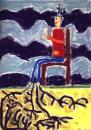 Methode:- Je zit stevig en rechtop op een stoel met je voeten naast elkaar op de grond. Zoals een eikenboom met de wortels diep in de grond, ·- Je doet je ogen dicht,- Je ademt diep en ontspannen door,- Je buik wordt een ballonnetje tijdens de inademing en weer plat na de uitademing,- Je ademt steeds dieper en dieper, - Je houdt je hoofd rechtop met je kruin als hoogste punt, je handen los in je schoot of op de leuning van je stoel met de handpalmen omhoog,                        - Je visualiseert dat je tijdens je inademing de grond wilt raken, 
- Je legt het puntje van je tong tegen je gehemelte. 
Je voeten kunnen gaan tintelen en terwijl je diep door blijft ademen, ga je met je gedachten richting de “kosmos”. Je maakt een soort lijntje/verbinding met de “kosmos”.
De energiebaan loopt van je voeten via de voorkant van je lichaam over je hoofd heen, langs de achterkant van je lichaam via je stuit, zo weer de aarde in. Je creëert zo een cirkel van energie.
Na ongeveer 20 minuten voel je een warme gloed over je heen komen of een diepe rust. 
Dit is een teken van totale ontspanning. De spanning wordt namelijk naar de aarde afgevoerd, waardoor je lichaam beter en lichter aanvoelt.Je gaat je gevoel herontdekken en dit voelt goed. Na meerdere keren oefenen ga je zelfs je eigen blokkades aanvoelen.Het zal een verademing zijn dit vooraf aan bijvoorbeeld een rijexamen of een sollicitatiegesprek te doen, maar eigenlijk overal daar waar stress om de hoek komt kijken.Benodigdheden:Zachte muziek ter ontspanning, een stoel, rozenolie of wierook en tijd ca. 20 minuten.Ik wens je veel succes met het maken van de vragen, zodat je een dieper inzicht krijg en het ook ga voelen.Het voelen en het in het lichaam aanwezig zijn , is namelijk het belangrijkste wat wij hier op aarde komen doen.Als we alleen op de automatische piloot lopen, bestaan we niet echt.Het is ook heel slecht voor je lichaam, een burn out ligt dan snel op de loer.Omdat je jezelf niet voelt, dat je over je grenzen gaat.Daarom, is regelmatig deze bovenstaande meditatie doen zo gezond voor je.
Ik hoop dat je een beter inzicht heb gekregen over je tijd hier  op aarde .En over de tijd aan de andere zijde. Veel leesplezier.Groetjes van Petra Busio Natuurgeneeskundig energetisch therapeutZandheuvel 59   4901HV Oosterhout NBrM:06-10564703E:info@petrabusio.nl   W:www.petrabusio.nl